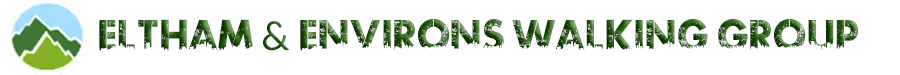 Eltham & Environs Walking Group – Walks Program Terms of ReferenceThe Walks Program is made up of Weekday walks, Saturday walks and Trips Further Afield.Weekday walks are scheduled for Monday, Wednesday and Friday morning, all year except Christmas Day. They are made up of Easy, Moderate, Combined, Exploratory, Long and Extended walks.Easy (E) walks are not that hilly and have a surface rating of 1 to 3 and steepness rating of 1 to 2.Moderate (M) walks are predominately hilly and have a surface rating from 1 to 5 and a steepness rating of usually 3 to 5.Combined (C) walks are held 12 times per semester and allow all members to walk together. These walks are drawn from the Easy walk program.Exploratory (EXP) walks are walks that need to be trialled to see if they should be part of the walking program. Once they have been trialled and approved they are allocated a number. The number of Exploratory walks for both the Easy and Moderate varies depending on how many exploratory walks are available at the time of planning the following semester’s program.Long (L) walks usually take more than 2 hours and members sometimes take their lunch. They are in the local area.Extended walks (EXT) are opportunities for members to participate in a walk that is further from home, (not part of the walk list, and does not have a number) during the week.Saturday walksEach month, usually the third Saturday, members have an opportunity to walk at the weekend. This allows those members who work during the week to attend a walk.These walks are not part of the Weekly walking program and usually take up about three quarters of the day and include a picnic or bought lunch.The walk could be easy, moderate or provide options for both levels.These walks are coordinated by the Saturday Walks and Trips Facilitator. A member or the facilitator prepares and leads the walk. Members are notified via the Secretary and are required to book for these walks so that transport can be optimised, and cafes booked if necessary.Trips Further AfieldTrips Further Afield can include Victorian regional areas, interstate or overseas locations.They could be a base camp style or travelling between locations to undertake different walks.The Saturday and Trips Facilitator oversees these trips but does not necessarily organise or attend them all. Any member can put forward a trip and they take on the responsibility of bringing the interested members together. The idea is that the members who attend, all take on different roles to help to organise the trip.Weekly Walks ProgramThere are four key documents that are integral to the walks program and drive the process involved in maintaining the details about our weekly walks.Walk Details Master – managed by Manager, Walk Details Walk Database Master – managed by Manager, weekday walks database and scheduleWalk Schedule – managed by Manager, weekday walks database and schedulePublished Walk Details – managed by Walks publisher weekday walks detailsThe Walk Schedule and the Published Walk Details are published on the EEWG website for members.The four documentsWalk Details Master The document in walk number order includes, for all walks, the Walk numberTitleMelway reference for the meeting pointDescription of how to get to the starting pointDetailed description of the directions to be undertaken to do the walkIt may include the distance, surface rating and steepness ratingIncludes walks that have been withdrawn (or deleted).Walk Database Master In walk number order it includesThe walk numberTitleSuburb/Area the walk is held in Car pool locationIf the walk has a fire danger riskAny walks that the walk relates toIf members need to take lunchIf the walk goes onto private propertyThe melway referenceDistanceSurface ratingSteepness ratingParticulars that help with scheduling the walk, for example is it suitable for school holidays, exposed location etc.The walk number is unique to that walk. It does not contain any additional information. This number is the link between the Walk Details Master and the Walk Database Master. Because of this link a number cannot be reused.Details like the fire risk, surface rating and steepness rating are subjective and should be allocated after discussion with members who attend the exploratory walk and the Planning group.  A review by a small team is also an excellent way of addressing subjective attributes.Changes to the Master can occur at anytime. They can occur when a new walk is added, or an existing walk is modified or changed or deleted. Changes usually follow a planning group meeting or at the end of creating a new walk. The details about creating a new walk are in a separate document (Developing and Publishing an Exploratory Walk).Weekday walks scheduleFrom the database a schedule is created that outlines the walks members will do during the semester. The schedule is developed at a planning meeting as a draft and approved at the Special General meeting.The schedule includes in date order:The day (Mon, Wed, Fri, Sat)The dateWalk numberType – Moderate, Easy, Extended, Combined, Exploratory (M, E, EXT, C, EXP)DistanceSurface ratingSteepness ratingWalk TitleCar pooling locationCar pool timeWalk start timeFire riskMelway reference for the meeting pointPublished walk detailsThis is the document/s that is published on the website.There are three documents: Details about all walks, in walk number orderDetails about walks in the Easy walking schedule, in date orderDetails about walks in the Moderate walking schedule, in date orderFor each walk the following is includedWalk numberTypeTitleDistance\Time to undertake the walkMelway referenceThe developer of the walk and dateSurface ratingSteepness ratingCarpooling locationStart of walk location and if necessary details about how to get thereDetailed directionsCoffee locationWalk details changes coming from membersThroughout the semester members may have additional information that will help with locating the start of a walk, a different rating or distance for a walk or even a change to the directions.Members are encouraged to submit these to planning group members for consideration. These changes and any other changes that come up in discussion should not be included in any of the Master documents until after the planning group meeting. Once discussed and agreed by the group, changes to the Master documents should then be done. This should help to avoid mistakes in the Master documents. Some changes suggested by members may require additional investigation and discussions before they can be implemented. They also may require approval at the Special General meeting.Creating the Schedule and Published walk detailsThere are three documents that arise from the scheduling process and are published on the website for members.Semester schedule. This schedule usually covers:the walks for the Moderate Walking group,the walks for the Easy Walking group, andreminders for significant dates,all in date orderModerate Walk Details – details for the moderate walks for the semester in date order Easy Walk Details – details for the easy walks for the semester in date orderCreating the ScheduleThe Schedule is derived from the Walk Database Master.At the Planning meeting, the group involved with this task goes through a process of allocating walks to dates. The process is articulated on page 5 of this document, Walks Selection Process.At present the allocation of the Easy walks is done at a later time by the Easy Walk Coordination team. The process is articulated on page 6 of this document, Easy Walks Scheduling.The Manager, Weekly Walks database, sends out a draft of the Schedule to members of the Planning Group to check before it is presented at an AGM or Special General meeting for approval by members. Once any required changes have been completed the Schedule is sent to the Walks publisher.The schedule is uploaded as a PDF file onto the website with the Moderate and Easy Walk Details two weeks prior to the start of the new semester.If required the Schedule could be loaded onto the website earlier with approval of the manager, weekly walk database and the President.Creating the Moderate Walk Details and Easy Walk DetailsUsing the Schedule as a guide, the Walks Publisher creates two documents, the Moderate Walk Details and the Easy Walk Details.Each of these two documents is extracted from the ‘Walks – complete list with directions’ document. The publisher will send the two documents to a member of the Walks Planning Group for a final check.The two documents in PDF format are then uploaded to the website with the schedule two weeks prior to the start of the semester.In each of these documents there is an identical information section at the beginning. The information in this introduction needs to be reviewed at each Walks Planning Group meeting.Creating the Published Walk DetailsThis document is the Master walks document and contains descriptions of all walks. The document should be updated when:A new walk is added. The procedure for this is a separate document (Developing and Publishing an Exploratory Walk).A walk is modified or deletedAdditional information is made available, for example the distance of a walk, orErrors are discovered in the documentChanges usually follow a Walks Planning Group meeting or the Special General meeting.An annual check of its contents against the Database Master is recommended.This document is only loaded onto the website twice a year when the new schedule, Moderate Walk Details and Easy Walk Details documents.Walks Selection ProcessPrework – Generate a Skeleton ScheduleList all dates for walks in the semester.Mark nominal dates for meetings, Sat walks, public holidays and school holidays, “0” birthday and any other events.Decide, in accordance with current policy, which dates will have extended and exploratory walks.Decide, in accordance with current policy, which dates will have combined walks. These will be E walks, but will be denoted C in the schedule.For other dates add designations (M, E, L) for all walk dates in accordance with current policy.Format the schedule.Circulate this formatted skeleton to planning group members for comment.Incorporate comments as appropriate.History – time since last walkedAdd the walk dates for the current semester into the database, and delete the data for the oldest semester.Sort this list firstly by E / M, then by date walked current semester and date walked previous semester.The Scheduling Meeting - Allocation of walks to datesGenerally allocate walks according to the length of time since they were last walked (referring to the list generated in 9, above). Be careful to avoid successive walks in close geographic proximity, or inadvertent repetition of walks.However initiallyallocate walks to dates when meetings and event dates need to be scheduled to minimise travel issues (these may be combined walks), and thenallocate walks to dates to account for specific locations that are walked only in School holidays, or only at certain times of the year (e.g. flowers, butterflies, known muddy locations), and thenallocate walks to remaining dates, withcombined walks decided first, thenlong walks, thenmedium and easy walks Review and IssueThe result is reviewed by the planning group, thenIssued for final review and approval at a Special General Meeting, and thenIssued for use.Notes: When allocating walks it is useful to have someone cross off each walk as it is scheduled. This is an aid to avoiding inadvertent repetitions.The E walk is selected to provide a viable alternative to that day’s M walk. For example if the M walk is in Kinglake (129M), the E walk could be at Westerfolds Park (285E) or the M walk 180 which is north of the Yarra, then the E could be 237 which is south of the Yarra.Walks Program Planning Group The key group which is responsible for the Weekly walking program is the Walks Program Planning Group. Details of the roles within this group are listed in this document.There is no elected term of office for planning group members. At any stage a member can nominate to stand down from the planning group and their role.The planning group may meet twice a year in March/April and September/October prior to the Planning Meeting. If there are minimal or no agenda issues to warrant a meeting the group may simply share updates/information via email. Most planning group members attend the Planning meeting where a draft of the schedule is developed.The Walks Program Planning GroupManager, weekday walks database and schedule/Planning Group Convenor       Manager, weekday walks details masterWalks publisherModerate walks facilitatorEasy walks facilitatorSaturday Walks/Trips Further AfieldPlus perhaps up to two seconded/additional membersPlanning Group rolesManager, Weekday Walks Database/Planning Group Convenor Identify any scheduling requirements that require discussion and agreement at the Planning Group meetingprovide the Planning meeting with the dates when each walk has been done in the 3 previous semestersallocate dates, taking into account current policy on combined walks, (12 per semester), exploratory, extended monthly walksWorking with the Moderate Walks and Easy Walks Facilitators update details about new walk, including allocating the numberadd new walk details - number, title, steepness, surface, length, fire rating, private property, lunch, Melways ref, carpooling site into the databasemaintain accurate recordsManage the production of the schedules, including overseeing the scheduling process at the Planning meeting and Special General Meeting.Manager, Weekday Walks Details Master maintain a clear and accurate document of all our permanent weekday walks and a list of withdrawn walksprovides details to the Manager, Weekday Walks Database as necessaryWalks Publisher prepare the walks document into a publishable standardprepare detailed walks documents by date for easy and moderate walks provide updates for the website twice a year.Moderate Walks Facilitator provide a point of contact for moderate walkersprior to the Planning meeting, plan exploratory or extended moderate walks contact person for members to talk to about ideas for new walksworking with the new walk initiator develop an exploratory walk. If the walk is suitable for inclusion on the permanent list, continue working with the initiator to develop the detailed description.review and finalise the new walk details and provide details to the Manager, Weekly Walks Database  provide reports to the Planning Group meetings about the proposed exploratory walks and the moderate walks program.Easy Walks Facilitatorprovide a point of contact for easy walkersprior to the Planning meeting, plan the proposed exploratory walksevaluate and if a worthwhile walk, support development of detailed description. review and finalise the new walk details and provide details to the Manager, Weekday Walks Database  allocation of the easy walks to the draft scheduleprovide reports to the planning group meeting about the proposed exploratory walks and the easy walks programSaturday Walks and Trips Facilitator co-ordinate and ask for walks for monthly Saturday walk programliaise with the Saturday leader in preparation of the walk and communication with members (via the Secretary)seek idea from members for Further Afield tripsliaise with proposers of Further Afield trips in preparation of the trip and communication with members (via the Secretary)provide details for the website of Weekend walks and Further Afield Trips.report to the Planning Group, Special General and Annual General meetings.Walks Program Planning Group meetingsThe meetings may take 1.5 to 2 hours, may include eating lunch and may be held in the Parks Vic meeting room in Westerfolds Park or elsewhere. If there are no issues to be discussed, then there will be no need to meet. Meetings may sometimes be via email.The agenda may cover some but not necessarily all:Reports from the Moderate and Easy walking groups, Saturday walks and tripsReviews or comments or changes related to walksChanges that members have suggestedSafety issuesPast and future exploratory walksScheduling requirements, these includeFrequency of exploratory walksDays for the combined walksWeekend for the Saturday walk Any events or meetings to be consideredPublished documents – any changes to the contentPotential changes to the EEWG Walking Protocols documentAny potential reviews of walks (for example the steepness and surface ratings) In general terms, this meeting goes over any aspects to be considered for the Planning meeting. The group also considers potential new rules, for example whether dogs should be allowed on walks, and improvements to our guidelines. In any such cases a recommendation will go to the Committee. The Committee may take it to the membership for discussion through the Special General meeting.